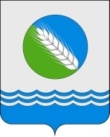 ГЛАВА ДМИТРОВОГОРСКОГО СЕЛЬСКОГО ПОСЕЛЕНИЯКОНАКОВСКОГО МУНИЦИПАЛЬНОГО РАЙОНА ТВЕРСКОЙ ОБЛАСТИ ====================================================================                                  ПОСТАНОВЛЕНИЕот 28.01.2019 года                     	    с. Дмитрова Гора   		                       № 14Об утверждении Положения об обработке персональных данных без использования средств автоматизации в МУ "Администрация Дмитровогорского сельского поселения" Конаковского района Тверской областиВ соответствии с Федеральным законом от 27 июля 2006 г. № 152-ФЗ «О персональных данных» и «Перечнем мер, направленных на обеспечение обязанностей, предусмотренных Федеральным законом «О персональных данных» и принятыми в соответствии с ним нормативными правовыми актами, операторами, являющимися государственными или муниципальными органами», утверждённого Постановлением Правительства Российской Федерации от 21 марта 2012 г. № 211ПОСТАНОВЛЯЮ:Утвердить Положения об обработке персональных данных без использования средств автоматизации в МУ "Администрация Дмитровогорского сельского поселения Конаковского района Тверской областиКонтроль за выполнением настоящего постановления возложить на заместителя Главы администрации Протосовицкую В.И. Настоящее постановление вступает в силу  с момента его официального опубликования ( обнародования).Глава Дмитровогорского с/п                                  П.В.Монастыршин УТВЕРЖДАЮГлава Дмитровогорского  сельского поселения _________________     П.В.Монастыршин    «28» января 2019 гПОЛОЖЕНИЕоб обработке персональных данных без использования средств автоматизации в МУ "Администрация Дмитровогорского сельского поселения" 1. Общие положения1.1. Положение об особенностях обработки персональных данных без использования средств автоматизации (далее — Положение) определяет особенности и порядок обработки персональных данных при их обработке без использования средств автоматизации в МУ "Администрация Дмитровогорского сельского поселения" (далее — Оператор).1.2. Положение разработано во исполнение Политики в отношении обработки персональных данных и в соответствии с Федеральным законом от 27 июля 2006 г. № 152-ФЗ «О персональных данных», Постановлением Правительства Российской Федерации от 15 сентября 2008 г. № 687 «Об утверждении Положения об особенностях обработки персональных данных, осуществляемых без использования средств автоматизации».1.3. Все работники Оператора, непосредственно осуществляющие обработку персональных данных без использования средств автоматизации, должны быть ознакомлены с настоящим Положением под подпись.2. Особенности и порядок обработки2.1. Оператор обеспечивает раздельное хранение персональных данных, обрабатываемых без использования средств автоматизации с разными целями.2.2. Для обработки каждой категории персональных данных используется отдельный материальный носитель.2.3. При необходимости уничтожение или обезличивание части персональных данных, производится способом, исключающим дальнейшую обработку этих персональных данных с сохранением возможности обработки иных данных, зафиксированных на том же материальном носителе (удаление, вымарывание).2.4. При использовании типовых форм документов, характер информации в которых предполагает или допускает включение в них персональных данных (далее - типовая форма), соблюдаются условия:— типовая форма или связанные с ней документы содержат сведения о цели обработки персональных данных, наименование и адрес Оператора, фамилию, имя, отчество и адрес субъекта персональных данных, источник получения персональных данных, сроки обработки персональных данных, перечень действий с персональными данными, которые будут совершаться в процессе их обработки, общее описание используемых оператором способов обработки персональных данных;— типовая форма предусматривает поле, в котором субъект персональных данных может поставить отметку о своем согласии на обработку персональных данных, при необходимости получения такого согласия;— типовая форма составлена таким образом, что каждый из субъектов персональных данных, содержащихся в документе, имеет возможность ознакомиться со своими персональными данными, содержащимися в документе, не нарушая прав и законных интересов иных субъектов персональных данных;— типовая форма исключает объединение полей, предназначенных для внесения персональных данных, цели обработки которых заведомо не совместимы.Перечень типовых форм, использующихся Оператором, приведён в Приложении 1.2.5. Работники Оператора, осуществляющие обработку персональных данных без использования средств автоматизации, информируются о факте такой обработки, об особенностях и правилах.2.6. Оператор принимает организационные и физические меры, обеспечивающие сохранность материальных носителей персональных данных и исключающие возможность несанкционированного доступа к ним.2.7. Документы и внешние электронные носители информации, содержащие персональные данные, могут храниться в служебных помещениях Оператора в запираемых шкафах (в сейфах, если таковые имеются в подразделении).2.8. Перечень лиц, имеющих доступ к персональным данным, обрабатываемым без использования средств автоматизации, в помещения и к местам хранения носителей, ограничен работниками, работающими в указанных помещениях на постоянной основе. Исключена возможность доступа в помещения, где обрабатываются персональные данные без использования средств автоматизации, посторонних лиц без сопровождения допущенного работника.2.9. Работа с материальными носителями, содержащими персональные данные, организовывается следующим образом. Материальные носители могут находиться на рабочем месте работника в течение времени, необходимого для обработки персональных данных, но не более одного рабочего дня. При этом должна быть исключена возможность просмотра персональных данных посторонними лицами. В конце рабочего дня все материальные носители, содержащие персональные данные, должны быть убраны в запираемые шкафы (в сейфы, если таковые имеются в подразделении). Черновики и редакции документов, испорченные бланки, листы со служебными записями в конце рабочего дня уничтожаются.3. Ответственность3.1. Все работники Оператора, допущенные к обработке персональных данных без использования средств автоматизации, несут административную, материальную, уголовную ответственность в соответствии с действующим законодательством за обеспечение сохранности и соблюдение правил работы с персональными данными.3.2. Ответственность за доведение требований настоящего Положения до работников Оператора несёт ответственный за организацию обработки персональных данных.Приложение 1к Положению об обработке персональных данных без использования средств автоматизацииПЕРЕЧЕНЬ ФОРМ, СОДЕРЖАЩИХ ПЕРСОНАЛЬНЫЕ ДАННЫЕНаименование формыХранитьОснованиеТ-1 "Приказ (распоряжение) о приеме работника на работу"75 летПостановление Госкомстата РФ от 5 января 2004 г. № 1Т-2 "Личная карточка работника"75 летПостановление Госкомстата РФ от 5 января 2004 г. № 1Т-5 "Приказ (распоряжение) о переводе работника на другую работу"75 летПостановление Госкомстата РФ от 5 января 2004 г. № 1Т-6 "Приказ (распоряжение) о предоставлении отпуска работнику"5 летПостановление Госкомстата РФ от 5 января 2004 г. № 1Т-8 "Приказ (распоряжение) о прекращении (расторжении) трудового договора с работником(увольнении)"75 летПостановление Госкомстата РФ от 5 января 2004 г. № 1Т-9 "Приказ (распоряжение) о направлении работника в командировку"10 летПостановление Госкомстата РФ от 5 января 2004 г. № 1Т-54 "Лицевой счет"10 летПостановление Госкомстата РФ от 5 января 2004 г. № 1Т-60 "Записка-расчет о предоставлении отпуска работнику"5 летПостановление Госкомстата РФ от 5 января 2004 г. № 1Т-61 "Записка-расчет при прекращении (расторжении) трудового договора с работником(увольнении)"5 летПостановление Госкомстата РФ от 5 января 2004 г. № 1Трудовой договор с работником75 летТрудовой кодекс РФТ-73 "Акт о приеме работ, выполненных по срочному трудовому договору, заключенному на время выполнения определенной работы"5 летПостановление Госкомстата РФ от 5 января 2004 г. № 1